Занимательная математика          Занятие 12.05.2020 Математические игры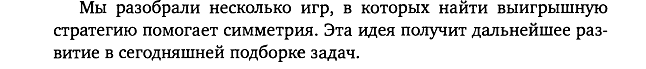 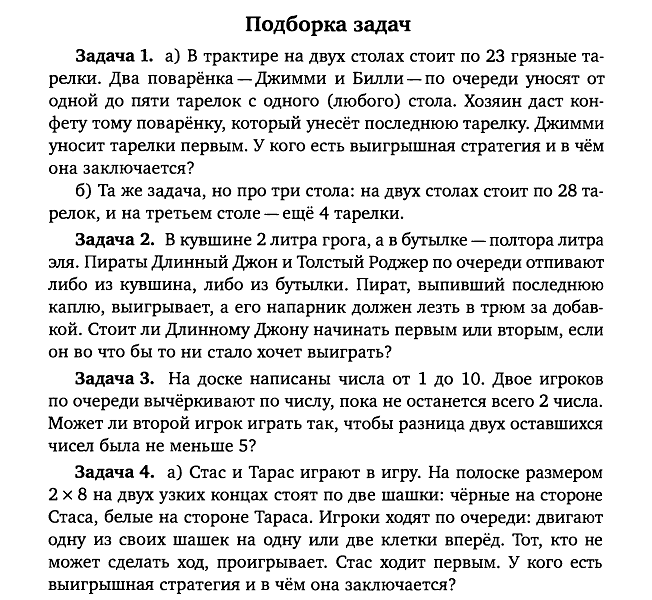 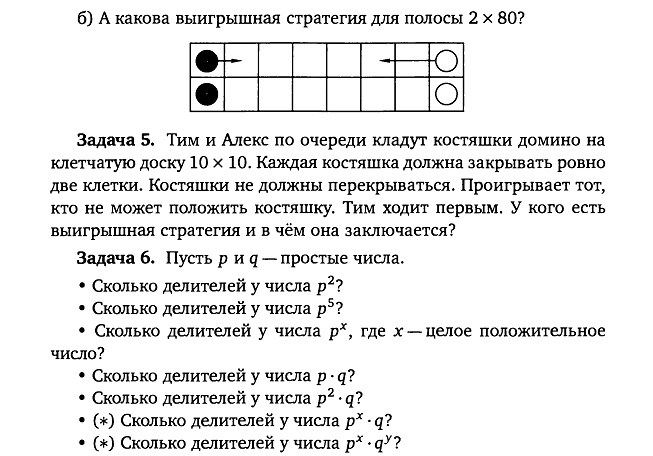 Занятие 14.05.2020 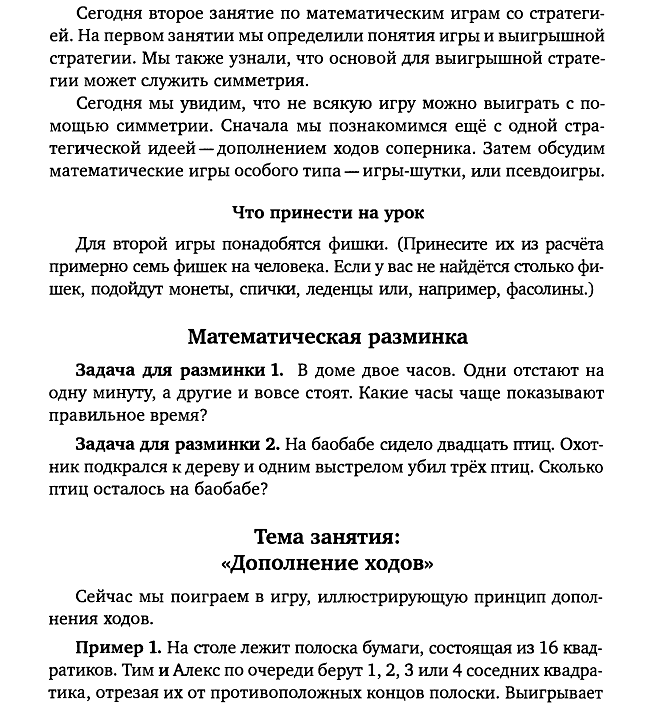 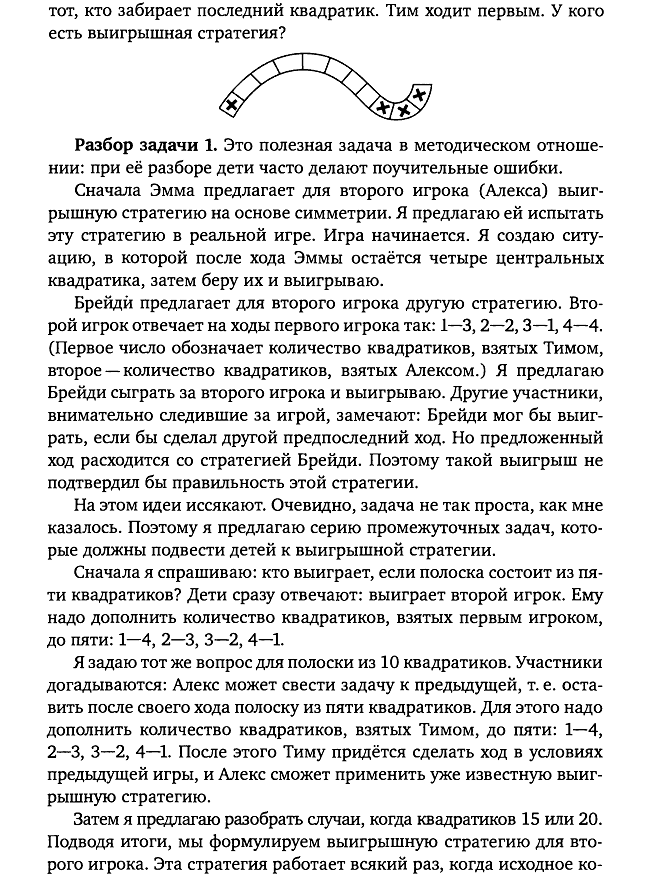 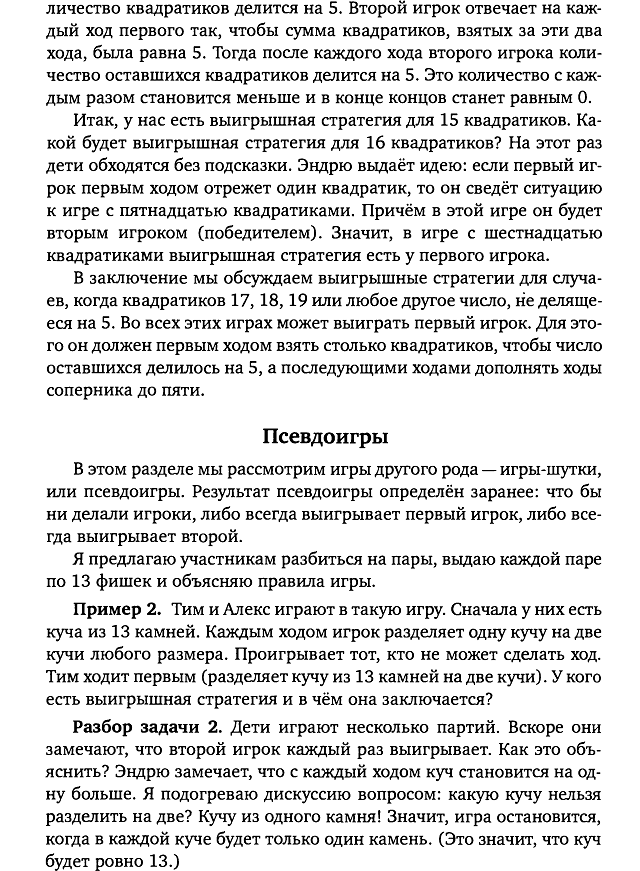 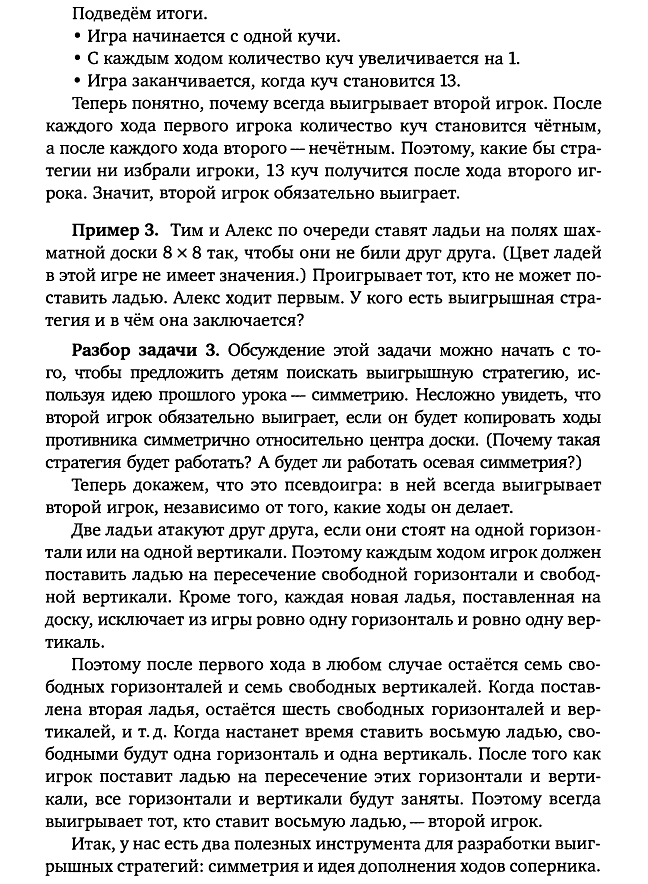 